Using Online Bug Club Reading Books Hello!We’ve noticed that some children  have been opening their assigned reading books but perhaps not answering all of the questions by clicking on the bug faces. Their teacher will only be able to see if they have completed  the book once all of the bug faces have been answered. Here’s a picture guide to what you will see when you log on and how to know if you have done all of the questions. Happy reading!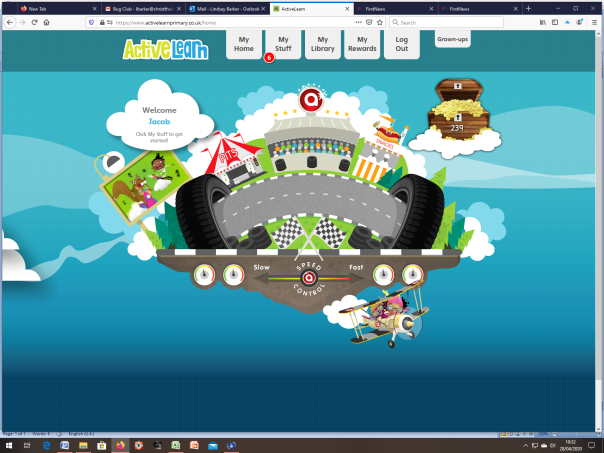 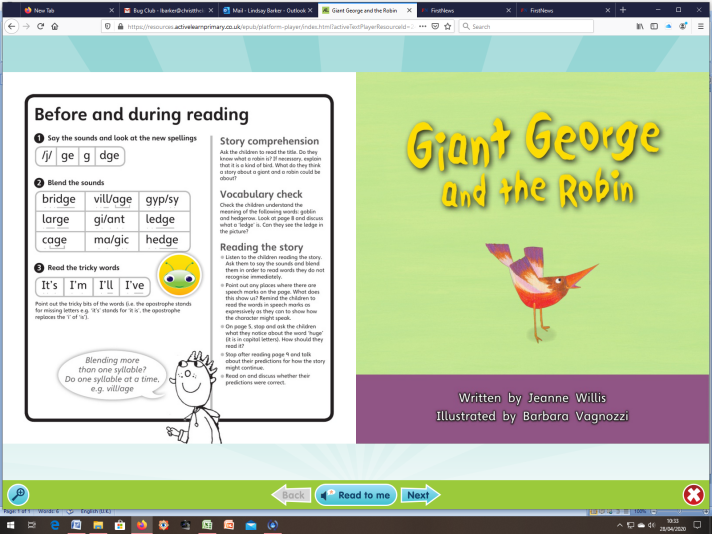 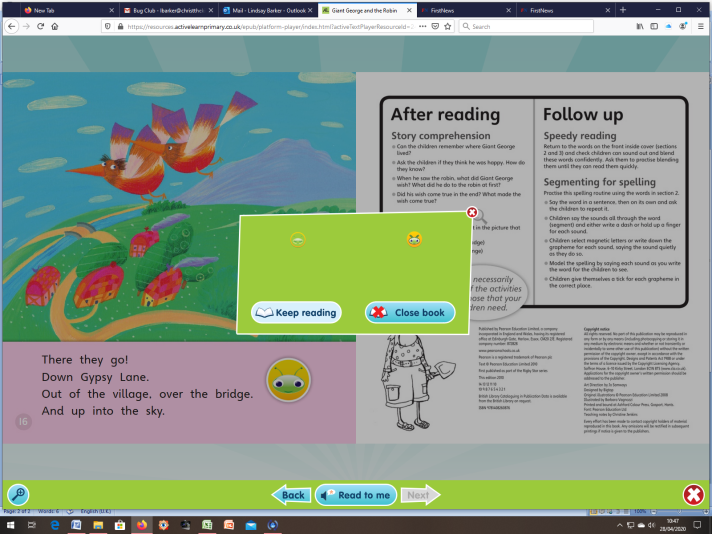 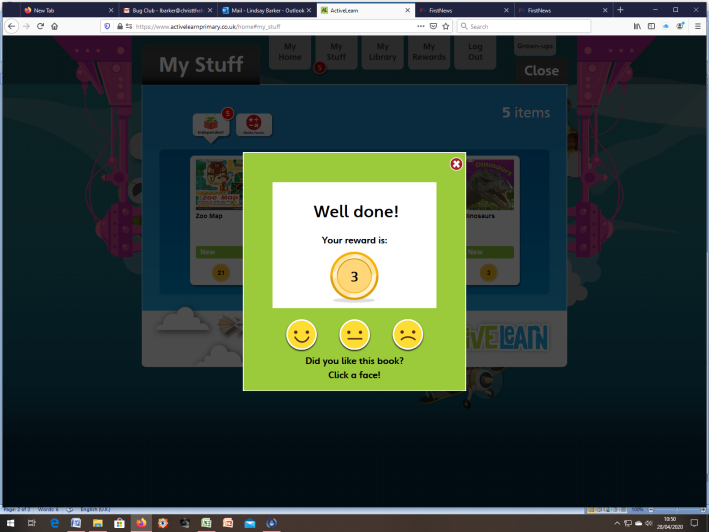 